衡东县杨山实验中学2021年暑假公开选调教师工作方案杨山实验中学因工作需要，面向全县在编在岗教师公开选调部分优秀教师。具体如下：一、选调原则1.坚持公开、平等、竞争、择优原则。2.坚持德才兼备、唯才是举原则。二、选调条件三．选调计划四．选调程序1.发布公告。2021年8月1日～8月3日在衡东教育公众微信号和杨山实验中学微信公众号上发布选调公告。2.现场报名。（1）报名时间：2021年8月4日～8日上午:8:00-12:00、下午3:00-6:00。报名地点：杨山实验中学综合楼三楼309室,联系人:谭震，联系电话：15115437518。（3）报名所需资料:①经现工作单位签字同意的报名表(乡镇报名的教师，所任教学校和教育管理服务中心负责人都必须签具意见并加盖单位行政公章)。②第一学历和最高学历证书原件及复印件。③教师资格证原件及复印件。④身份证原件及复印件。⑤同底免冠一寸彩照2张。⑥近五年任教工作经历证明(由任教学校提供，主要负责人签字，加盖单位行政公章)。3.资格审査。资格审查贯穿选调工作整个过程。报考教师应对所提交材料的真实性负责，凡弄虚作假的，一经查实，即取消选调录用资格。报名截止后，政工人事股会同县纪委派驻宣传部纪检组和机关纪委进行资格审查，审查合格者2021年8月11日发放准考证。4.组织试教。试教时间：2021年8月13日上午8:10-12：00试教地点：杨山实验中学教学楼第1栋试教形式：教学人员为无生教学，其中教学设计10分，无生教学（教学展示）占80分，回答问题占10分。试教教材为2021年衡东县使用的八年级下册（化学为九年级下册）相应科目教材，试教内容当场抽签决定。县教育局政工股、纪委派驻宣传部纪检组和机关纪委派人全程监督、指导。具体程序。①评委由校长、书记、分管教学副校长、纪检组长、教务主任及任教相关学科的其它行政人员和骨干教师组成。评委8:00集合，分五组进行。②分组抽签决定考试顺序。所有参与选调的教师8:10集合抽签，共分五组进行，其中语文为一组；数学为一组；英语、体育、音乐为一组；政治、历史、地理为一组；物理、化学、生物为一组。③30分钟封闭式独立备课。备课地点为第一栋教学楼一楼教室。④15分钟无生教学（教学展示），5分钟回答问题，地点位于第一栋教学楼一、二楼教室。5.根据试教成绩，提出拟调名单，报请教育局党委研究，确定调配人选。6.杨山实验中学将教育局党委研究确定调配人选公示无异议者办理调动手续。五．组织领导在局党委领导下，政工人事股会同学校组织实施，县纪委派驻宣传部纪检组和机关纪委参与监督。衡东县杨山实验中学                                 2021年8月1日附件1.杨山实验中学2021年教师选调试教教学设计表附件2.杨山实验中学2021年教师选调试教教学设计评分表附件3.杨山实验中学2021年教师选调试教教学展示评分表附件4.杨山实验中学2021年选调教师报名登记表（双面打印）附件1杨山实验中学2021年教师选调试教教学设计表第___面试室		学科_____   面试序号_____附件 2杨山实验中学2021年教师选调试教教学设计评分表 第___面试室		学科_____   面试序号_____注：评委评分保留小数后两位	评委签名：附件3杨山实验中学2021年教师选调试教教学展示评分表        第___面试室		学科_____   面试序号_____注：评委评分保留小数点后两位评委签名：基本条件学历要求专业和教师资格证要求选调对象及
工作年限要求1.热爱党，热爱祖国，热爱社会主义，忠诚党的教育事业，品行良好，身体健康。2.认真执行师德规范，为人师表，品德良好，关心爱护学生，无体罚或变相体罚学生行为。3.坚守教学岗位，近五年无违法乱纪行为，本年度在编在岗、胜任本职工作。4.评聘为中小学高级教师职称未满5年的不得报考。具有本科及以上学历具有国家承认的初中及以上教师资格证（所学专业或教师资格证上的任教学科与所报考科目一致）面向全县从事初中和小学教育教学工作满服务期的在编在岗教师。科目语文数学英语政治历史地理生物物理化学体育信息技术音乐合计人数911934325231153教学设计标题：学情分析：教学目标：教学重难点：教学过程：项目评价要点分值10分得分教学设计符合课程标准要求，体现课程特征、反映课程前沿，体现立德树人宗旨。2教学设计教学指导思想科学、理念先进。2教学设计教学目标明确、思路清晰。1.5教学设计教学内容充实，准确把握重点和难点，针对性强。1.5教学设计教学进程组织合理，方法手段运用适切，教学活动恰当。2教学设计文字表达准确、简洁、规范，要点阐述清楚。1总分项目评价要点评价要点分值90分得分教学展示教材解读与内容处理理解课程标准及其理念在教材中的具体体现，把握教材的编排体系、主要特点、文本价值。15教学展示教材解读与内容处理对教学内容开展创造性地运用、加工与整合，能合理确定教学目标与重难点。15教学展示学情分析及教学思路科学分析学生的年龄特点、学习能力水平、学习风格等；熟悉学生已有的认知经验和基础。15教学展示学情分析及教学思路围绕课程核心素养，依据实际学情和课型特点，设计适合的教学思路。15教学展示教学过程与方法策略教学活动设计合理，教学策略应用得当，能发挥学生主体作用；教学过程能突出重点、突破难点，注重学科德育，真正达成教学目标。25教学展示教学过程与方法策略注重引导学生自主学习、合作学习和探究学习，能整合各种资源，多媒体课件运用得当。25教学展示教学效果合理分配教学时间，动态调控教学过程，有效完成教学各环节任务，完成预期目标。15教学展示语言教态仪表大方得体，教态亲切自然；教学语言标准、生动，简练清晰；板书工整规范。10回答问题回答问题观点正确，表述清楚。10总分附件4杨山实验中学2021年选调教师报名登记表附件4杨山实验中学2021年选调教师报名登记表附件4杨山实验中学2021年选调教师报名登记表附件4杨山实验中学2021年选调教师报名登记表附件4杨山实验中学2021年选调教师报名登记表附件4杨山实验中学2021年选调教师报名登记表附件4杨山实验中学2021年选调教师报名登记表附件4杨山实验中学2021年选调教师报名登记表附件4杨山实验中学2021年选调教师报名登记表附件4杨山实验中学2021年选调教师报名登记表附件4杨山实验中学2021年选调教师报名登记表附件4杨山实验中学2021年选调教师报名登记表报名序号：报名序号：报名序号：姓名姓名性别性别政治面貌相片工作单位工作单位参加教育
工作时间参加教育
工作时间任教学段年级
及任教科目相片报考科目报考科目身份证号码身份证号码身份证号码身份证号码相片学历学历获取形式（全日制、函授、自考或其他）获取形式（全日制、函授、自考或其他）所学专业所学专业毕业时间毕业时间毕业学校证书编号证书编号证书编号中专中专大专大专本科本科研究生研究生教师资格证教师资格证发证时间发证时间发证时间发证时间资格种类资格种类任教学科证书编号证书编号证书编号教师资格证教师资格证婚姻状况婚姻状况是否违法生育是否违法生育是否违法生育是否违法生育是否违法生育常用电话常用电话家庭住址家庭住址学习和社会经历学习和社会经历奖惩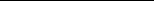 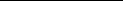 情况家           庭         主           要            成              员称  谓称  谓姓  名姓  名政治面貌政治面貌工作单位工作单位工作单位联系电话联系电话联系电话家           庭         主           要            成              员家           庭         主           要            成              员家           庭         主           要            成              员近五年任教工作经历证明    

     该同志于     年   月至    年   月在我校任教。                                       
                                                
 学校公章：  
校长（签名）：
               年  月  日
                                       
                                         

     该同志于     年   月至    年   月在我校任教。                                       
                                                
 学校公章：  
校长（签名）：
               年  月  日
                                       
                                         

     该同志于     年   月至    年   月在我校任教。                                       
                                                
 学校公章：  
校长（签名）：
               年  月  日
                                       
                                         

     该同志于     年   月至    年   月在我校任教。                                       
                                                
 学校公章：  
校长（签名）：
               年  月  日
                                       
                                         

     该同志于     年   月至    年   月在我校任教。                                       
                                                
 学校公章：  
校长（签名）：
               年  月  日
                                       
                                         

     该同志于     年   月至    年   月在我校任教。                                       
                                                
 学校公章：  
校长（签名）：
               年  月  日
                                       
                                         

     该同志于     年   月至    年   月在我校任教。                                       
                                                
 学校公章：  
校长（签名）：
               年  月  日
                                       
                                         

     该同志于     年   月至    年   月在我校任教。                                       
                                                
 学校公章：  
校长（签名）：
               年  月  日
                                       
                                         

     该同志于     年   月至    年   月在我校任教。                                       
                                                
 学校公章：  
校长（签名）：
               年  月  日
                                       
                                         

     该同志于     年   月至    年   月在我校任教。                                       
                                                
 学校公章：  
校长（签名）：
               年  月  日
                                       
                                         

     该同志于     年   月至    年   月在我校任教。                                       
                                                
 学校公章：  
校长（签名）：
               年  月  日
                                       
                                         

     该同志于     年   月至    年   月在我校任教。                                       
                                                
 学校公章：  
校长（签名）：
               年  月  日
                                       
                                     单位意见 所在学校
  意见 所在学校
  意见                              

                              
                            学校公章：
                            
                             年   月    日                              

                              
                            学校公章：
                            
                             年   月    日                              

                              
                            学校公章：
                            
                             年   月    日                              

                              
                            学校公章：
                            
                             年   月    日                              

                              
                            学校公章：
                            
                             年   月    日                              

                              
                            学校公章：
                            
                             年   月    日                              

                              
                            学校公章：
                            
                             年   月    日                              

                              
                            学校公章：
                            
                             年   月    日                              

                              
                            学校公章：
                            
                             年   月    日                              

                              
                            学校公章：
                            
                             年   月    日单位意见 县直学校或乡镇教育管理服务中心意见 县直学校或乡镇教育管理服务中心意见                               
                                

                              单位公章：

                              年   月   日                               
                                

                              单位公章：

                              年   月   日                               
                                

                              单位公章：

                              年   月   日                               
                                

                              单位公章：

                              年   月   日                               
                                

                              单位公章：

                              年   月   日                               
                                

                              单位公章：

                              年   月   日                               
                                

                              单位公章：

                              年   月   日                               
                                

                              单位公章：

                              年   月   日                               
                                

                              单位公章：

                              年   月   日                               
                                

                              单位公章：

                              年   月   日备注




                                         年   月   日




                                         年   月   日




                                         年   月   日




                                         年   月   日




                                         年   月   日




                                         年   月   日




                                         年   月   日




                                         年   月   日




                                         年   月   日




                                         年   月   日




                                         年   月   日




                                         年   月   日